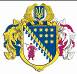 ДНІПРОПЕТРОВСЬКА ОБЛАСНА РАДАVШ СКЛИКАННЯПостійна комісія обласної ради з питань охорони здоров’я, дитинства та материнства49004, м. Дніпро, просп. Поля, 2ВИСНОВКИ ТА РЕКОМЕНДАЦІЇ № 1/18засідання постійної комісії обласної ради „05”  червня  2024 року15.00Заслухали та обговорили інформацію Пустової А.О. щодо запропонованого на розгляд комісії порядку денного засідання. За результатами розгляду питання постійна комісія вирішила: Затвердити порядок денний засідання постійної комісії обласної ради та встановити регламент щодо обговорення кожного питання не більше          5 хвилин.Результати голосування:Голова комісії 							А. О.ПУСТОВАПустова А.О.  ЗаЧорний В.І. (онлайн режим)-ЗаПалош А.А. (онлайн режим)ЗаМакедонський І.О. (онлайн режим)ЗаЗапаря Т.П. (онлайн режим)  ЗаЮревич Т.А.ЗаВеропотвелян М.П.ЗаМороз С.М.ЗаВсього:8за  8проти -утримались-